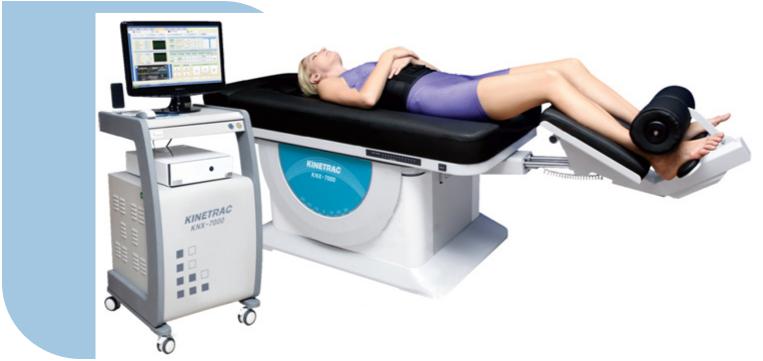 Kinetrac KNX-7000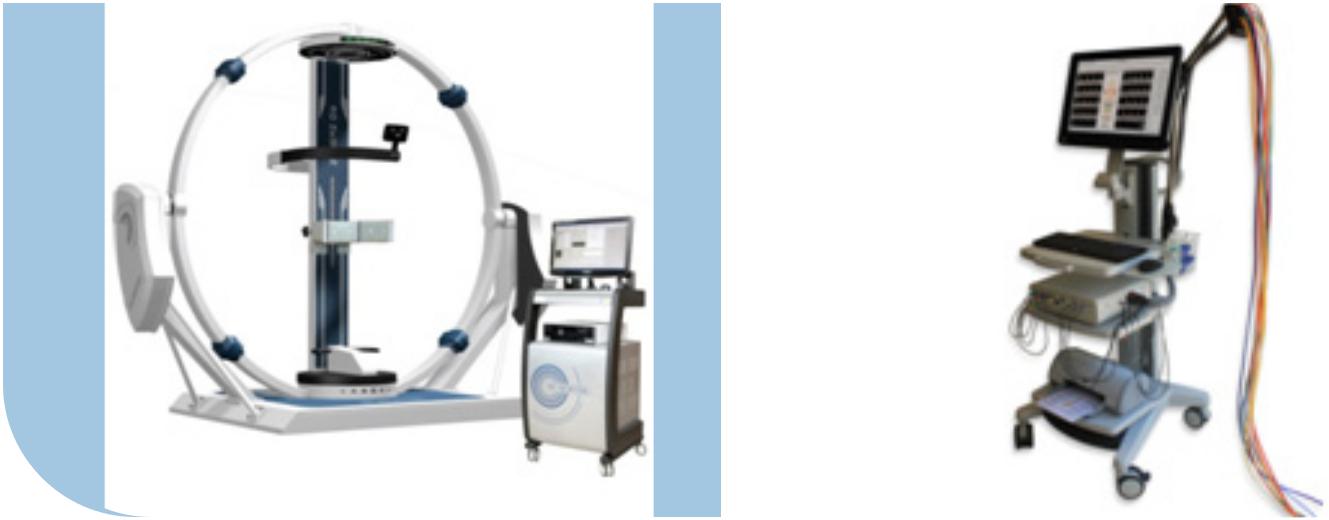 Физиотерапевтическое оборудование - Hanmed 3D Ньютон	 физиотерапия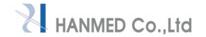  Hanmed - компанияHanmed Co., Ltd является ведущим производителем медицинского оборудования из Южной Кореи, специализирующийся на новом высокотехнологичном реабилитационном оборудовании.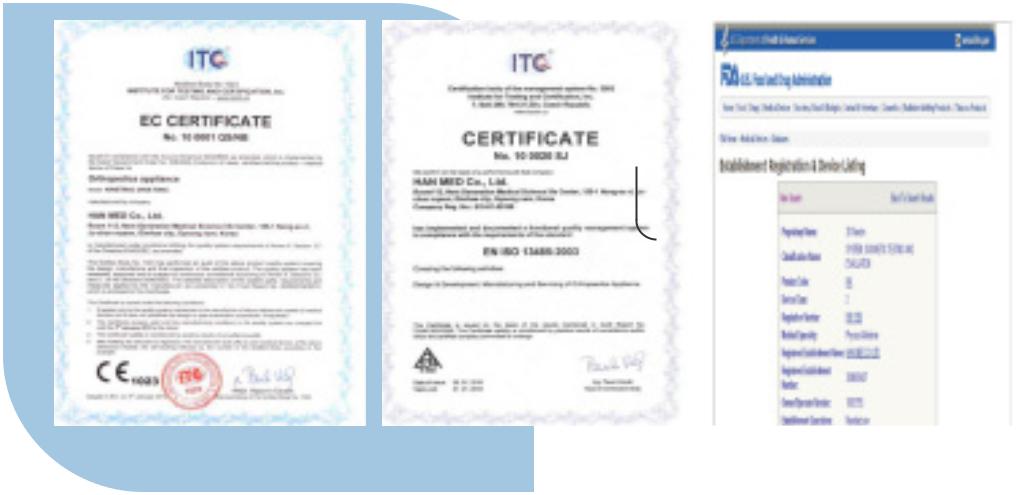 Через всемирную сеть дистрибьюторов и CE и FDA,Hanmed достиг числа установок на 5 континентах, в которых сегодня достигает более 200 единиц для Kinetrac KNX-7000 и 3D Ньютона.Hanmed Co, Ltd это растущая компания, которая специализируется на разработке и производстве оборудования, предназначенная для физиотерапии восстановлении и стабилизации позвоночника и на основе традиционных методов мануальной терапии. Президент компании Hanmed также является изобретателем и конструктором устройств, производимых компанией, является специализированным физиотерапевтом и производил разработки устройств на основе традиционных методов и теорий, таких как мануальная и физиотерапия McKenzie Dr. Cyriax, Dr. Кокс Милл, J., Williams, Panjabi и других.Kinetrac KNX-7000 и 3D Ньютон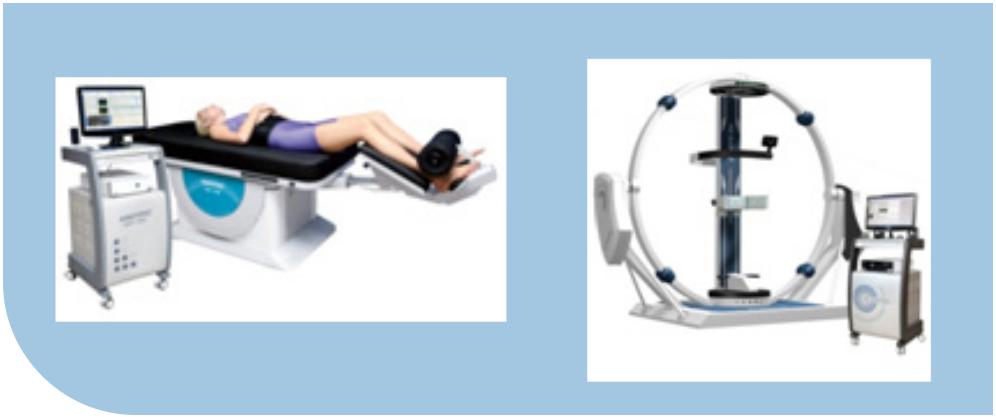 основные устройства, производимые Hanmed. Оба устройства являются независимыми и могут быть использованы для реабилитационных центров, но они также могут работать вместе, чтобы обеспечить усиленный терапевтический эффект и стабилизацию. Kinetrac KNX-7000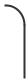 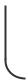 Kinetrac KNX-7000 представляет собой устройство, которое работает на основе 5 основных функций: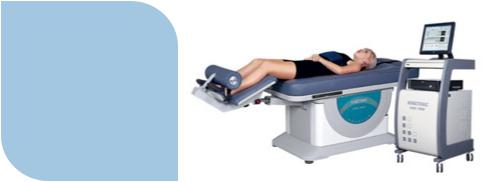 L гравитационное вытяжениеL массаж с роликомL растяжения в плоскостигоризонтальное и вертикальноеL Работа с шейным отделом позвоночникаL направленная декомпрессияОсновной принцип - это гравитационная тяга, которая рассчитывается на основе веса тела человека, обеспечивает комфортное расслабление мышц спины и / или шейные мышцы, а также в сочетании с роликовым массажемЭто дает приятное ощущение от процедуры всей спине во время растяжения, улучшая осанку.«С точки зрения клинического лечения, небольшое тяговое усилие когда мышца расслаблена, является эффективным для лечения дисков» - Dr. J. Cox Mill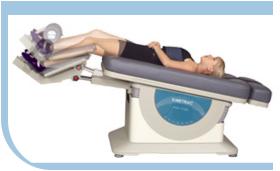 Склонность от 0 ° до 25 ° под управлением программного обеспечения с возможностью указать точное время тяговой нагрузки на основе веса пациента. Можно установить движение вала от 0 до 65 шагов, чтобы массировать всю спину или сосредоточиться на конкретных участках.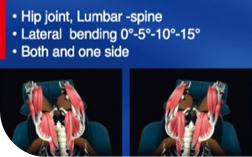 боковой изгиб в обоих или в одном направлении от 0 ° -5 ° -10 ° -15 ° для растяжения тазобедренного сустава и поясничного отдела позвоночника.Изгиб / растяжение приблизительно от 0 ° -5 ° -10 ° -15 °, для укрепления мышц позвоночника и таза.Осанка коррекции функции.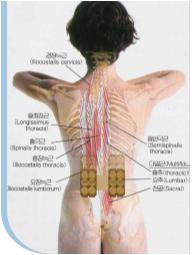 Программное обеспечение позволяет массировать всю спину или выбранную часть своих напряженных мышц и позвоночника.Возможность настройки программы  для спины и шеи конкретного пациента.Функция снятия напряжения в межпозвоночных глубоких мышцах в сочетании с тягой или лежа.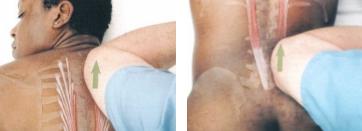 Привод декомпрессионного валика направлен на Систему декомпрессии, которые могут быть установлены с помощью программного обеспечения или с помощью автоматического обнаружения цели прикрепленного к корпусу пациента маркера.Движение экстензионного ролика приводит к тому, что выбранные части тела одновременно испытывают также декомпрессионную тягу так.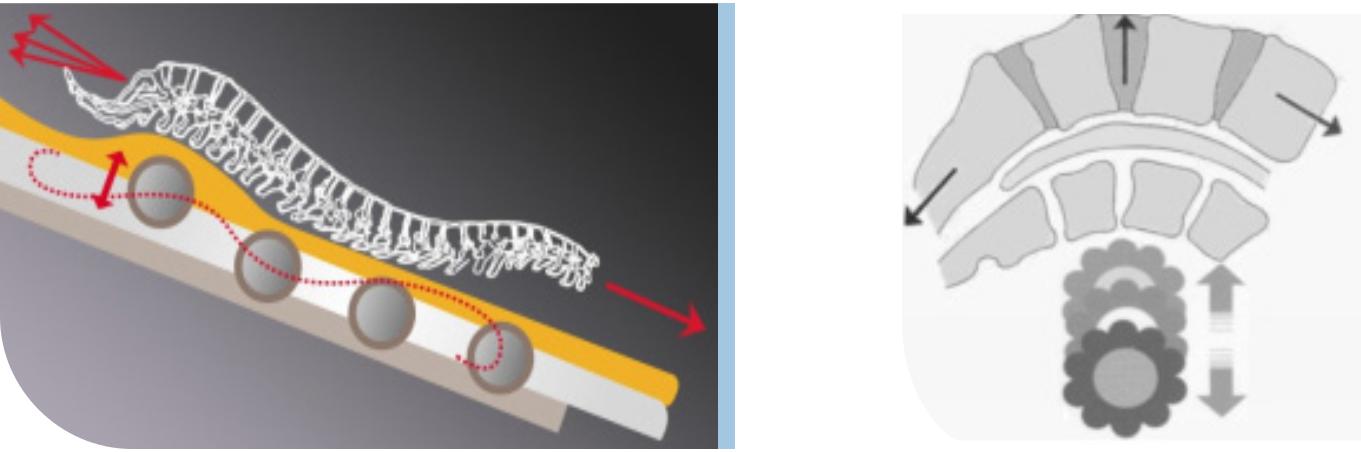 Специальный аксессуар (насадка) для терапии шейного отдела наряду с совокупностью расслабляющего массажа и растягивая шейный отдел.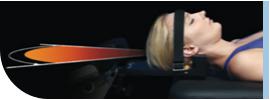 Удобное программное обеспечение для управления и настройки, позволяет создавать персонализированные протоколы на основе показаний, возраста и многих других параметров, оцененных  физиотерапевтом.KNX-7000 с продолжительностью процедуры 15-20 минут, его принцип работы основан на мышечной релаксации управляемых с помощью различных функций.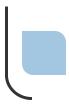 10 Медицина IT 3D Ньютон3D Ньютон роботизированная система гравитационной гимнастики, который работает с силой тяжести, так как сопротивление в различных направлениях, в целях повышение глубоких и поверхностных мышц спины и туловища, комбинируя физическую активность скорректированной осанку.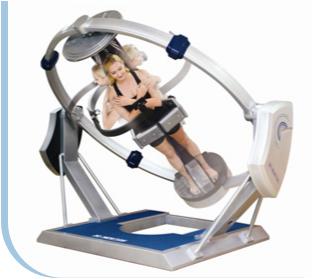 3D Newton идеально подходит для профилактики болезней позвоночника и стабилизациипоясничного и тазового отделов позвоночника у людей с низкой болью в спине, а также эффективно предотвращать эту больФизическая нагрузка с наклоном от 0 ° до 60 °, а также с контролем по БОС.Вращение от 0 ° до 360 ° и наклон в 8 различных направлениях для того, чтобы задействовать различные группы мышц спины и тела.Упражнения для	баланса мышц спины, активации глубокихстабилизирующих мышц, укрепления мышц, коррекции осанки 3D Ньютон дает возможность, точного индивидуального уровня и силы в различных направлениях, с помощью программного обеспечения, для создания баланса нагрузки для всех групп мышц, участвующих в правильной осанке на основе автоматической оценки правильного положения в сознании пациента.С помощью программного обеспечения можно создать индивидуальный протокол и изменение наклона, время выдержки, меняя направление и другие параметры, активировать как глубокие и поверхностные мышцы спины.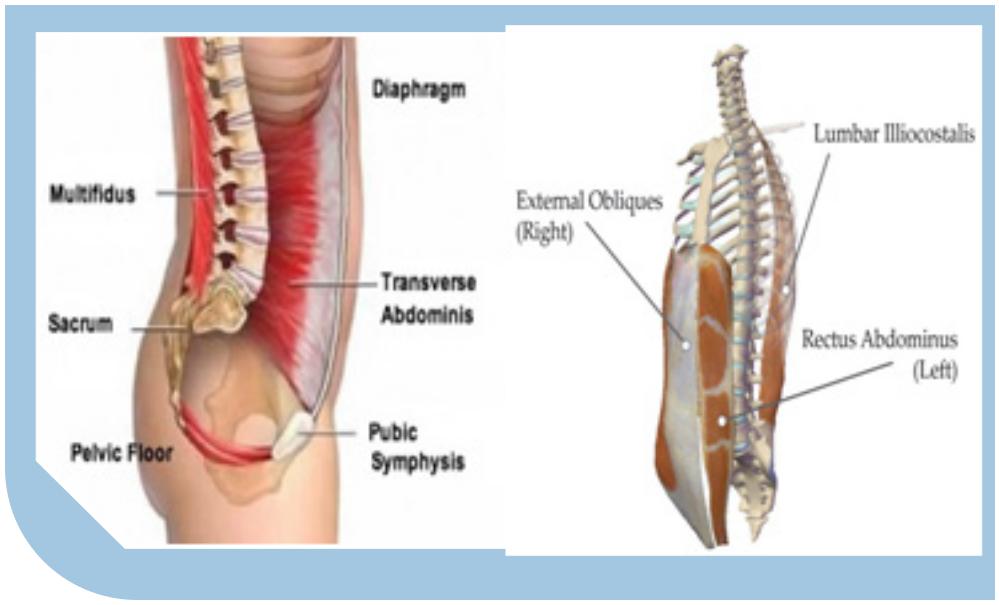 Укрепление мышц на местном уровне и повышает общую стабилизацию поясничного отдела и таза, что является фундаментальным для предотвращения боли в спине.Сочетание физической активности с биологической обратной связью (БОС) 3D Ньютон также рекомендуется для коррекции осанки и профилактики травматизма.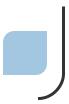 медицинская 11Возможно проведение двух различных тестов для оценки пациента до формирования протокола.испытание на «чувство равновесия», чтобы определить, какой угол тела пациента становится неустойчивым в 8 различных направлениях, и определение оценки «мышцы», чтобы определить время, после которого тело пациента становится неустойчивым в 8 различных направлениях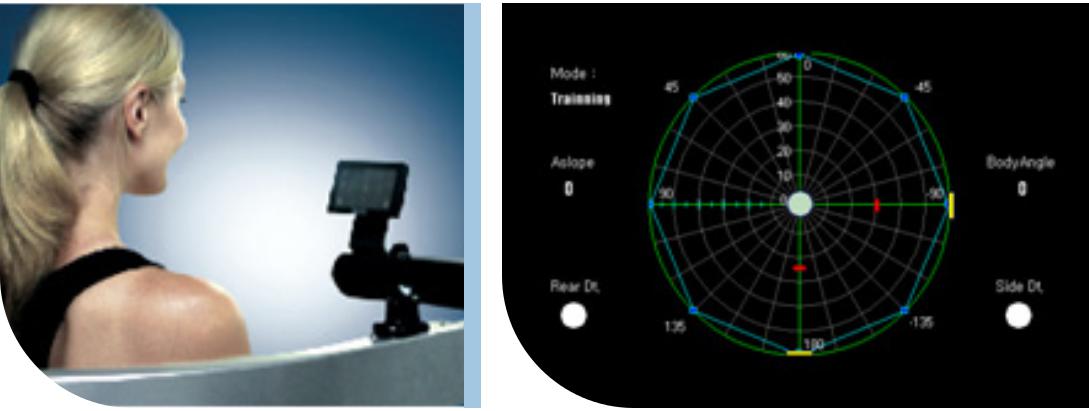 визуальные и звуковые БОС спомощью мини-монитора.Возможность измерения и схемы упражнений и получить объективную информацию о тестах, обучения, протокола и сравнения с историей пациента.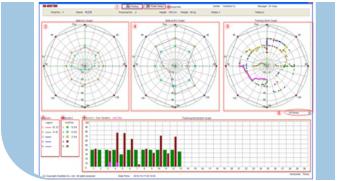 3D Ньютон имеет 10-15 минут протокол и его принцип работы основан на сочетании нескольких гравитационной физической коррекции восприятия активности позы через визуальную и звуковую биологическую обратную связь.Активность во время вращения и остановок времени. СамоконтрольПолной историей каждого пациента можно управлять с помощью программного обеспечения, а затем распечатать.Также возможно сочетание 3D Ньютона специализированное устройство поверхностной ЭМГ для измерения мышечной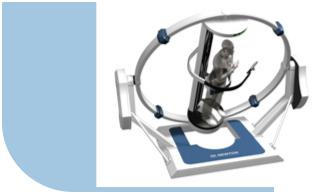 L сила тяжестиL многонаправленныйL EMGL визуальный БОС